                Dzień dobry, Dzieciaki Świetliczaki, po raz kolejny zapraszamy                             Was na spotkanie z sympatycznym i ciekawskim skrzacikiem domowym.„Skrzat Borówka” to edukacyjny program dla dzieci przedstawiający świat przyrody i ekologii.  Najmłodsi widzowie wędrują z tytułowym Skrzatem Borówką przez lasy, pola i łąki, spotykają zwierzęta i poznają zależności                              oraz złożoność natury. Skrzat Borówka, który ma bardzo wiele przygód,                                          w przystępny i ciekawy sposób zachęca widzów do poznawania tajemniczego świata roślin i zwierząt. W tym odcinku Skrzat Borówka poznaje pobliski ogród                          i spotyka w nim swojego krewniaka - sympatycznego Skrzata Konewkę.                                                                      Serdecznie zapraszamy  do obejrzenia filmu! :)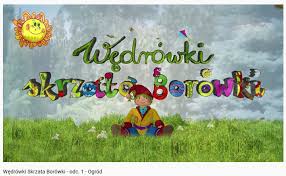 https://www.youtube.com/watch?v=HKbblzMIIEo&t=166s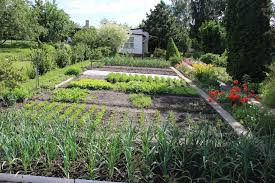 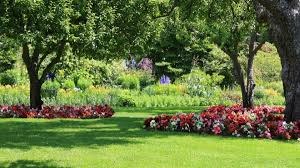 